1. Put the verbs in the brackets into PRESENT CONTINUOUS:My mom ________________________________ (eat) a sandwich.You __________________________________ (not read) a book right now.We ______________________________ (take) a test now.Shhhhh! I ____________________________ (watch) TV!______ they _________________ (cook) dinner?Look! It _____________________ (snow)!The sun __________________________ (not shine) today.Danny and Mandy _____________________ (ride) a bike in the park.______ you _____________ (meet) Joe and Mary tonight?Put the verbs in brackets in the present continuous tense.Examples: She is cooking something delicious. Can you smell? (cook)	     He is not working at the moment. (not work)	     Listen! Is somebody coming? (come)I'm at the station now. I ……………………………………. (wait) for the train.The train ……………………………….. (come), look!Susan is in the kitchen. She …………………………………. (get) the luch ready.What …………………. you ……………………….. (do) now?Excuse me, can you help me? I …………………………………. (look) for a post office. We ………………………………… (prepare) a party at the moment, but it ……………………………………… (not take) us away from our duties.………….. Vicky ………………………….. (wear) her blue dress today? 3. Make sentences in Present Continuous. 1. A bird/fly ___________________________________________________________2.  He/read/a book. ___________________________________________________________3. We/play/football. _________________________________________________________4. Marko and Igor/go/to school. ________________________________________________5. You/climb/a tree. __________________________________________________________6. The sun/shine. ____________________________________________________________7. Mia/dance/with Mark. ______________________________________________________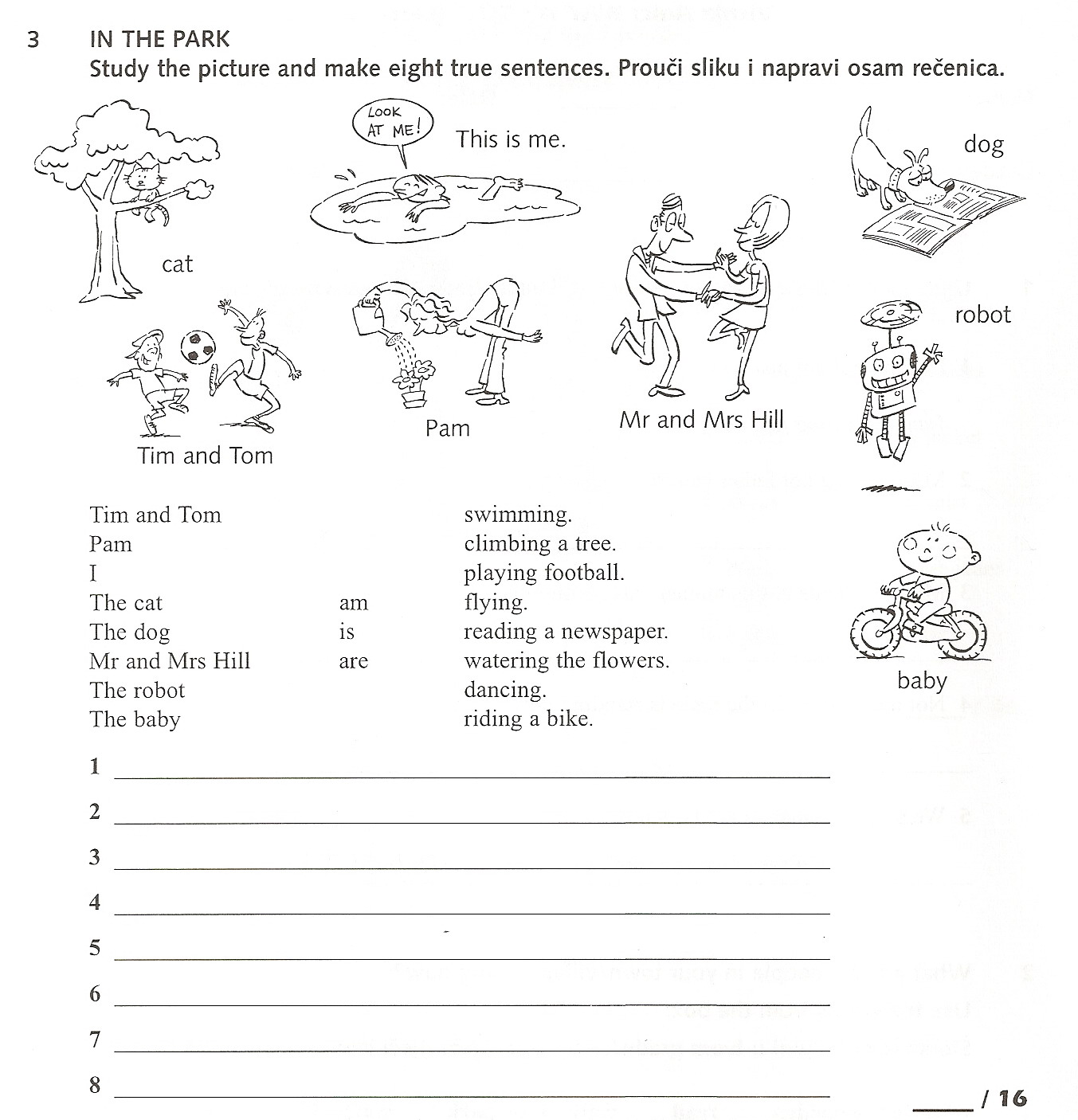 What is your family doing? Use words probably, maybe, perhaps, I think. Što radi tvoja obitelj, koristi riječi probably, maybe, perhaps, I think.